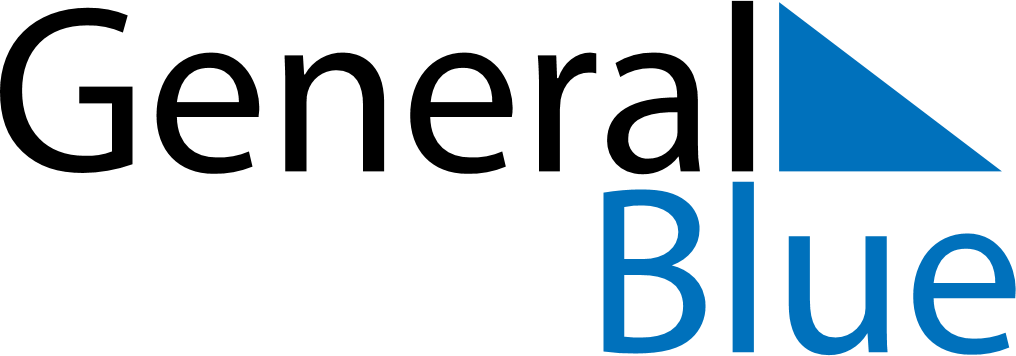 Guatemala 2022 HolidaysGuatemala 2022 HolidaysDATENAME OF HOLIDAYJanuary 1, 2022SaturdayNew Year’s DayApril 14, 2022ThursdayMaundy ThursdayApril 15, 2022FridayGood FridayApril 16, 2022SaturdayEaster SaturdayApril 17, 2022SundayEaster SundayMay 1, 2022SundayLabour DayJuly 1, 2022FridayArmy DaySeptember 15, 2022ThursdayIndependence DayOctober 20, 2022ThursdayRevolution DayNovember 1, 2022TuesdayAll Saints’ DayDecember 24, 2022SaturdayChristmas EveDecember 25, 2022SundayChristmas DayDecember 31, 2022SaturdayNew Year’s Eve